NPA 709 Revised Relief Implementation Plan (RIP)(for a Distributed Overlay of new NPA 879 over NPA 709)INTRODUCTIONThis revised Relief Implementation Plan (RIP) was developed in accordance with the Canadian NPA Relief Planning Guidelines. This RIP is a set of activities and deliverables established by the Relief Planning Committee (RPC) that are required to provide relief to the exhausting NPA. The objective of the NPA Relief Planning Process is to ensure an adequate supply of CO Codes and telephone numbers is always available to the Canadian telecommunications industry and users.This RIP is based on the January 2023 General Numbering Resource Utilization Forecast (G-NRUF), published 29 March 2023, that advanced the Projected Exhaust Date (PED) of NPA 709 from November 2028 to December 2024 and triggered a Jeopardy Condition. Telecom Decision CRTC 2017-23On 2 February 2017 the CRTC issued Telecom Decision CRTC 2017-23 in which it determined that relief for area code 709 in Newfoundland and Labrador is to be provided by implementing a Distributed Overlay of new area code 879.Telecom Decision CRTC 2021-13On 18 January 2021 the CRTC issued Telecom Decision CRTC 2021-13 in which it determined that: relief planning for area code 709 in Newfoundland and Labrador is to be indefinitely deferred until the area code re-enters the relief planning window.Purpose of RIPThe purpose of this RIP is to determine the Relief Date and establish a framework and timeframe for implementing relief for NPA 709. This RIP addresses the implementation of new NPA Code 879 as a Distributed Overlay on the NPA 709 region.This RIP contains a revised Relief Implementation Schedule (see Section 4). This RIP also contains a modified Consumer Awareness Program (CAP) (see Attachment 1) and Network Implementation Plan (NIP) (see Attachment 2).This RIP addresses the activities, deliverables, and events impacting more than one individual TSP. It does not cover activities internal to each TSP. Attachment 3, Individual Telecommunications Service Provider Responsibilities, provides a list of activities that each TSP will need to address in its own network, systems and business operations.In addition, this RIP does not cover issues for which there is already an established process for coordination between TSPs to establish service (e.g., interconnection agreements between Carriers).Projected Exhaust DatesThe PED for an NPA is the date on which it is expected that the NPA will run out of assignable CO Codes (NXXs). When an NPA is projected to exhaust within about a 6-year period, the CNA initiates relief planning for that NPA with the objective of implementing relief 12 to 18 months in advance of that PED. Over time, the PED may change as the forecast requirement for CO Codes and telephone numbers changes in response to customer demand for existing and new telecommunications services and the requirements of existing and new TSPs. The CNA monitors assignment data and conducts various Numbering Resource Utilization Forecasts (NRUFs) to predict NPA exhaust.The following table summarizes the various PEDs forecast by the CNA:Summary of Projected Exhaust DatesRelief using the overlay area code 879 was indefinitely deferred until NPA 709 re-entered the relief planning window iaw Telecom Decision CRTC 2021-13.RIP RecommendationsThe Relief Date should be 17 February 2024.Map of NPA 709The following map shows NPA 709. The 709 Numbering Plan Area (NPA) consists of 211 Exchange Areas serving the province of Newfoundland and Labrador which includes the major communities of Corner Brook, Gander, Grand Falls, Happy Valley-Goose Bay, Labrador City-Wabush, Marystown and St. John’s.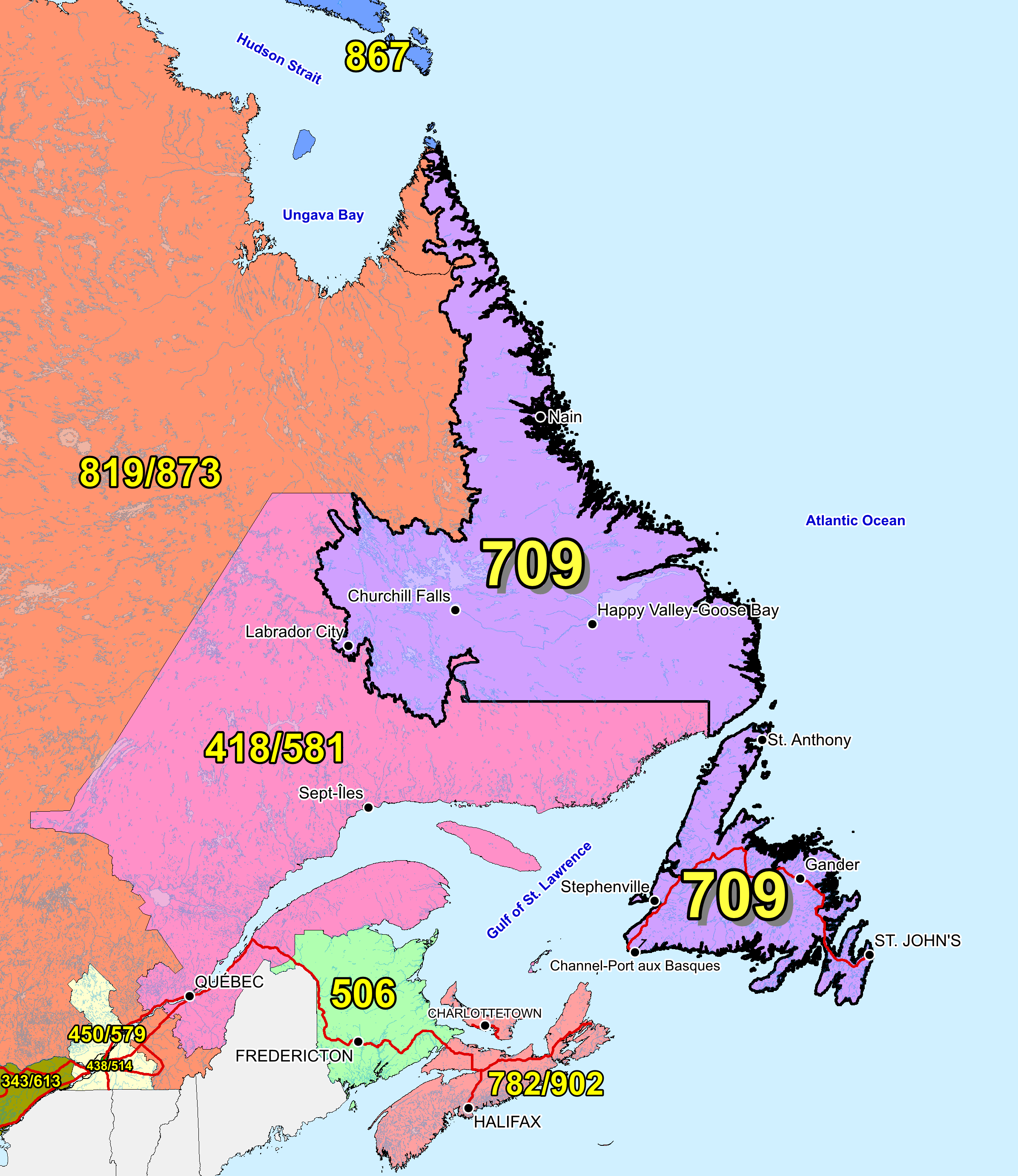 Dial Plan ImpactsAs of 31 May 2023, 10-digit local dialling is mandatory within NPA 709 and across its boundaries. The Toll call dialling arrangement for NPA 709 is not impacted due to the NPA relief.NPA RELIEF PLANNING PROCESSNPA Relief Planning is conducted under the regulatory oversight of the CRTC in accordance with the Canadian NPA Relief Planning Guideline. The Guideline was developed by the Canadian Steering Committee on Numbering (CSCN), accepted by the CISC and approved by the Commission.The Canadian NPA Relief Planning Guideline and related information on relief planning may be obtained from the http://www.crtc.gc.ca/cisc/eng/cisf3fg.htm web site. The CISC operates under the CISC Administrative Guidelines that may be obtained from the Commission web site (see http://www.crtc.gc.ca/cisc/eng/cag.htm). For each NPA projected to exhaust within a 72-month time period, the Commission informs the public that an RPC, chaired by the CNA, will be formed as an Ad Hoc Working Group of the CISC to do relief planning for the exhausting NPA. Any interested party may participate in the relief planning process. All RPCs operate as open public forums. Any party wanting to participate in this process is encouraged to visit the above web sites to obtain information about the process, schedule of events and activities. Any questions regarding the relief planning process may be directed to the CNA as follows:Contact:	Kelly T. WalshTelephone:	613-702-0016 ext 205E-mail: 	kelly.walsh@cnac.caAddress:	CNA – COMsolve Inc.		150 Isabella Street, Suite 605		Ottawa, Ontario, Canada K1S 5H3Individual TSPs are responsible for their own activities to implement relief (see Attachment 3). Each TSP employs a variety of information and operation support systems for the operation, maintenance, control, and administration of its network and to serve its customers. Each TSP is responsible for ensuring its customers are informed and implement the changes necessary to support the relief activity. Also, each TSP is responsible for ensuring that its own suppliers of products and services (e.g., Operator Services) implement the changes necessary to support the relief activity. Accordingly, no activities have been identified for the coordination of these functions between different TSPs, except as otherwise provided for in this RIP (e.g., Consumer Awareness Program (CAP) and Network Implementation Plan (NIP)).Individual TSPs and industry database owners/operators shall advise Commission staff of any concerns or problems as they arise with respect to modifying their systems and databases in time to implement relief in accordance with this RIP.PROPOSED NPA RELIEF IMPLEMENTATION TASK FORCE(S)The RPC developed this RIP with the assistance and input of two Task Forces created by the RPC: Consumer Awareness Task Force (CATF), andNetwork Implementation Task Force (NITF).The RPC Secretary sent an e-mail to all current and prospective Code Holders in the affected NPA requesting those entities to provide a contact name to the Co-chairs of the two Task Forces (with a courtesy copy to Commission staff). Independent telephone companies may choose to represent themselves or to be represented by their associations.Each Task Force has at least one voluntary Co-chair. The Co-chairs of the CATF and NITF act as the single point of contact and spokesperson for their respective Task Forces. The Co-chairs maintain the list of participants on their Task Forces as confidential. All TSPs operating in the affected NPAs have a participant on each of the Task Forces.The two Task Forces have developed and submitted separate but coordinated plans for their respective activities:Consumer Awareness Program (CAP), andNetwork Implementation Plan (NIP).Individual TSPs are expected to develop individual consumer awareness programs and network implementation plans within the parameters of the CAP and NIP contained in this RIP. The CATF and NITF will meet periodically to perform their industry level functions identified in this RIP. The RPC will provide oversight and coordination of the CATF and NITF in accordance with the RIP.Consumer Awareness Task Force (CATF)The purpose of the CATF is to develop a comprehensive and consistent consumer awareness program for relief activities in this NPA, and to forward it to the CISC by the due date in the Relief Implementation Schedule.To develop a CAP, the RPC created a CATF. Each TSP operating in this NPA is requested to provide the name of a representative to serve on the CATF. The CATF is Co-chaired by volunteer participants of the CATF. The Co-chairs of the CATF compile, maintain and distribute the list of all representatives on the CATF to the CATF distribution list (i.e., contact name, title, telephone number, fax number, street address, e-mail address), including the CNA.Purpose and MandateThe responsibilities of the CATF include, but are not limited to:Develop and agree on a CAP and schedule;Develop and submit progress reports;Identify and address CAP issues;Act as single point of contact on CAP issues; and,Identify any consumer concerns or issues regarding the implementation of relief and advise the RPC, the Commission or Commission staff as appropriate.The role of the individual CATF representative of each TSP is to ensure that its TSP organization develops, submits and implements its individual consumer awareness program in accordance with the CAP and associated schedule. Each representative acts as the single point of contact with respect to implementation of the CAP and activities for its organization. Each TSP is responsible for developing, submitting and implementing its individual consumer awareness program in accordance with the industry level CAP.All TSPs shall provide progress reports to the CATF for submission to the RPC in accordance with the Relief Implementation Schedule.Individual TSPs should notify the CATF, or Commission staff, or the Commission, as appropriate, if there are any problems or concerns with respect to their individual consumer awareness program activities to implement relief in accordance with this RIP.The recommended CAP is attached to this RIP (see Attachment 1).Network Implementation Task Force (NITF)The purpose of the NITF is to develop a Network Implementation Plan (NIP) to be submitted to the CISC. This complies with the Canadian NPA Relief Planning Guideline.Each TSP operating in this NPA is requested to provide the name of a representative to serve on the NITF. The NITF is Co-chaired by volunteer participants of the NITF. The Co-chairs of the NITF compile, maintain and distribute the list of all representatives on the NITF to the NITF distribution list (i.e., contact name, title, telephone number, fax number, street address, e-mail address), including the CNA.Purpose and MandateThe role of the NITF is to identify and address network implementation issues that affect all Carriers. The responsibilities of the NITF include, but are not limited to:Develop and agree on a NIP and schedule;Develop and submit progress reports;Identify and address NIP issues;Act as single point of contact on NIP issues;Identify any network concerns or issues regarding the implementation of relief and advise the RPC, the Commission or Commission staff as appropriate; andDevelop inter-network test plans, as necessary.The role of the individual NITF representative of each TSP is to ensure that its TSP organization develops, submits and implements its individual network implementation plan in accordance with the NIP and associated schedule. Each representative acts as the single point of contact for implementation of the NIP and activities for its organization. Each TSP is responsible to develop, submit and implement its individual network implementation plan in accordance with the industry level NIP.All TSPs shall provide progress reports to the NITF for submission to the RPC in accordance with the Relief Implementation Schedule.Test Plans and Tests shall be arranged on a bilateral basis between interconnecting TSPs in accordance with bilateral agreements and the Relief Implementation Schedule.Individual TSPs and industry database owners/operators (e.g., Canadian Local Number Portability Consortium) should notify the NITF, or Commission staff, or the Commission, as appropriate, if there are any problems or concerns with modifying their systems and databases in time to implement relief in accordance with this RIP.The recommended NIP is attached to this RIP (see Attachment 2).PROPOSED NPA RELIEF IMPLEMENTATION SCHEDULEThe following schedule identifies the major implementation activities, deliverables and associated dates based upon the tasks identified in the Canadian NPA Relief Planning Timeline as well as major events in both the CAP and NIP. All TSPs and telecommunications service users should plan their internal relief activities in accordance with the following Relief Implementation Schedule.RELIEF IMPLEMENTATION SCHEDULEFor a Distributed Overlay of new NPA 879 over NPA 709OTHER ISSUESPayphone Service ProvidersAll Payphone Service Providers are required to comply with the requirements contained in this RIP and Commission Decisions.It is the responsibility of each Payphone Service Provider to update any system associated with the operation of their payphones to accommodate relief.It is recommended that Commission staff notify Payphone Service Providers of the implementation of relief for this NPA and the new overlay NPA 879 .Individual Payphone Service Providers should notify the Commission or Commission staff, as appropriate, if they have any problems or concerns.Telecommunication Service UsersAll users are required to comply with the requirements contained in this RIP and Commission Decisions.Users of telecommunications services are required to make the necessary changes to their telecommunications systems and equipment to accommodate the new overlay NPA code 879. Users include, but are not limited to, E9-1-1 Public Safety Answering Points (PSAPs), alarm companies, internet service providers, paging companies, owners of Customer Premises Equipment, unified messaging service companies, governments, apartment building owners, hydro meter readers and the general public.All special types of Telecommunication Service Users are requested to co-ordinate their equipment and system modifications with their Carriers to implement the new overlay NPA 879. This is necessary to ensure a smooth and timely transition.Users of telecommunications services should notify their TSP and the Commission or Commission staff, as appropriate, if they have any problems or concerns with modifying their systems and databases in time to implement relief in accordance with this RIP.Special Types of Telecommunication Service UsersSpecial types of Telecommunication Service Users (e.g., 9-1-1 Public Safety Answering Points (PSAPs), alarm companies, internet service providers, paging companies, owners of Customer Premises Equipment requiring modification, unified messaging service companies, governments, apartment building owners, hydro meter readers) must take appropriate measures to ensure that their services continue to function properly. All special types of Telecommunication Service Users are requested to co-ordinate their equipment and system modifications with their TSPs to implement the new overlay NPA 879. Alarm Service ProvidersIt is critically important that alarm service providers, make the necessary modifications to their systems, databases and terminal equipment after their TSP has implemented new NPA 879 in order to ensure continuity of service.9-1-1 PSAPs9-1-1 PSAPs must make any required changes to their systems and databases to accommodate the new overlay NPA 879. Individual 9-1-1 PSAP system operators shall identify specific problems or concerns to the Commission or Commission staff, as appropriate. It is critically important that 9-1-1 PSAPs make the required or necessary modifications to their systems, databases and terminal equipment after their TSP has implemented the new overlay NPA 879 and ensure continuity of service.DirectoriesAll Directory Service Providers are required to comply with the requirements contained in this RIP and Commission Decisions.It is the responsibility of Directory Service Providers to make the necessary changes to their systems and directories to facilitate the introduction of the new overlay NPA 879.6.	RECOMMENDATIONSThe RPC submits this revised RIP to the CISC and the CRTC for approval and recommends that relief be implemented in accordance with the revised Relief Implementation Schedule, Consumer Awareness Program (CAP) and Network Implementation Plan (NIP).Attachments:Revised Consumer Awareness Program (CAP)Revised Network Implementation Plan (NIP)Individual Telecommunications Service Provider ResponsibilitiesATTACHMENT 1Revised Consumer Awareness Program (CAP)BackgroundThis revised Consumer Awareness Program is based on the revised Relief Implementation Plan (RIP) that has selected 17 February 2024 as the Relief Date for NPA 709.Revision of Relief Implementation PlanThe revised RIP is based on the January 2023 G-NRUF results that show a Projected Exhaust Date (PED) of December 2024 for NPA 709.The revised Relief Implementation Plan recommends:The Relief Date should be 17 February 2024;IntroductionThe RPC has established a Consumer Awareness Task Force (CATF) to develop and implement this CAP.This CAP identifies key milestones and establishes completion dates as agreed to by the RPC. It is the responsibility of all Telecommunications Service Providers (TSPs) operating or intending to operate in NPA 709 to file their individual consumer awareness plans with the Commission in accordance with the Relief Implementation Schedule. TSPs must implement those programs in accordance with this industry CAP and submit progress reports to the CATF and RPC for inclusion in the Progress and Final Reports to be filed with the Commission. The Relief Implementation Schedule contains start and end dates for industry consumer awareness activities (see the Relief Implementation Schedule included in this Relief Implementation Plan).To implement the CAP, TSPs may act individually or collectively to accomplish their objectives. However, where TSPs act collectively (e.g., Telecommunications Alliance), such TSPs are individually responsible to report their progress to the CATF and RPC.All TSPs are required to report any major relief plan concerns as they are identified, along with proposed solutions, and to address consumer concerns reported directly to the Commission.The RPC requested that the CATF develop a CAP that incorporates the following:Develop and agree on a CAP scheduleCo-ordinate and schedule progress reports with the NITFIdentify and address CAP issuesCommunications objectivesTarget audiences (e.g., government, media and various business and residence market segments)Special types of telecommunications users (e.g., alarm, apartment owners, hydro readers)NPA-specific communications messages (i.e., in the exhausting NPA as well as affected Exchange Areas in neighbouring NPAs, if any)Communications tacticsCommunications themeKey messagesCommunications ObjectivesThe Communications Objectives of this CAP are as follows:Increase consumer and user awareness of the introduction of the new NPA 879 in the NPA 709 area.Provide open communication channels to address questions and concerns from residents and businesses regarding the implementation of the new NPA 879.Continue to lay the foundation for the seamless addition of new NPAs in the future.Communications TacticsTSPs should consider using the following tactics to accomplish their individual consumer awareness program activities. TSPs may opt to implement some or all of these tactics on their own or as part of an association with other TSPs. In the event that an association of TSPs is formed to coordinate consumer awareness activities, all TSPs operating in the affected NPAs are strongly encouraged to participate in the association activities.Government RelationsTSPs should ensure that governmental authorities in the affected NPAs are informed of the relief plan (federal, provincial and municipal governments, government offices, and elected representatives).Media RelationsTo introduce and raise awareness of the new NPA, TSPs should conduct an ongoing media relations campaign targeting key media (including local newspapers, broadcast media, and community publications) in the exhausting NPA. TSPs should offer spokespersons for interviews that focus on how residents and businesses can prepare for the transition and to encourage them to start getting ready now.TSPs should determine newsworthy announcements and issue press releases accordingly. The press release program will serve to update local media on the progress of the introduction of the new NPA.Each TSP shall provide the news media and general public with basic information about the introduction of the new NPA, and Commission decisions and regulations. Each TSP should identify its own spokesperson to speak on its behalf to the media. Individual TSPs may form alliances with other TSPs for media relations purposes and such an alliance may also have its own spokesperson.The Canadian Numbering Administration (CNA), in its role as the Chair of the RPC, shall act as a spokesperson for the RPC.Telecommunications Service Providers' Web SitesTSPs should provide up-to-date information about the implementation of the new NPA 879 on their Internet web sites.Customer MessagesTSPs should print information on customer bills and send messages to customers via email, SMS, text or bill message advising them of the key dates for the implementation the new NPA 879, and associated changes required to customer equipment and systems.Targeted Customer CommunicationsTSPs should identify and communicate directly with their customers who will be required to make changes to their telecommunications equipment and systems to accommodate the new NPA 879. Such targeted customers may include 9-1-1 Public Safety Answering Points (PSAPs), alarm companies, Internet service providers, paging companies, unified messaging service companies, apartment building owners, and hydro meter readers.Other Means of Customer CommunicationsTSPs should use other means (e.g., customer messaging, direct customer contacts, Interactive Voice Response, etc.), as required, to reach their customers and provide appropriate information about the implementation of the new NPA.Communications Themes and Key Messages:The proposed theme for the CAP should be:“A new area code 879 is being added to the 709 area.” This theme should be reinforced with more detailed key messages in customer awareness activities:To meet the growing demand for telecommunications services and numbers, new area code 879 will be introduced in the 709 geographic area in February 2024. The new area code will co-exist within the same geographic region as area code 709. There will be no change to customers’ existing 709 telephone numbers. Telephone numbers beginning with the new area code may be assigned for use starting 17 February 2024.10-digit dialling will continue to be used for all local calls within the area served by area codes 709 and 879.Local and long distance calling areas and prices will not change with the  introduction of new area code 879 on local calls originating within area code 709. Customers with telephone numbers in the new area code 879 will get the same calling areas and prices as customers in the same exchange areas with telephone numbers in area code 709.N11 service access codes such as emergency calls (911), directory assistance (411), repair (611) and relay service (711) will continue to be dialled using 3-digits.Consumer Awareness Program TimelineAll TSPs who have or plan to have customers in the affected NPAs must implement their own consumer awareness program activities in accordance with this CAP and associated dates contained in the Relief Implementation Schedule.It is the responsibility of each TSP to submit its individual consumer awareness program to the Commission and to provide progress reports to the CATF on its own consumer awareness program activities so that the CATF can submit its required Progress Reports. In the event that a TSP does not submit its individual progress report to the CATF, the CATF will note this discrepancy in its progress report.ATTACHMENT 2Revised Network Implementation Plan (NIP)BackgroundThis revised Network Implementation is based on the revised RIP that defers relief of NPA 709 to 17 February 2024.Revision of Relief Implementation PlanThe revised Relief Implementation Plan is based on the January 2023 G-NRUF results that show a Projected Exhaust Date (PED) of December 2024 for NPA 709.The revised RIP recommends:The Relief Date should be 17 February 2024;IntroductionThe Canadian NPA Relief Planning Guideline requires the RPC to create a Network Implementation Task Force (NITF) with a mandate to develop a Network Implementation Plan (NIP) for implementing relief and to submit such NIP to the CISC.Accordingly, the RPC has established a Network Implementation Task Force (NITF) to develop and implement this NIP.This NIP addresses the introduction of new NPA 879 in the NPA 709 area.The NIP identifies key milestones and establishes completion dates as agreed to by the RPC. It is the responsibility of all Telecommunications Service Providers (TSPs) operating or intending to operate in the area served by NPA 709 to file their individual network implementation plans with CRTC staff in accordance with the Relief Implementation Schedule. TSPs must implement those programs in accordance with this industry NIP and submit progress reports to the NITF and RPC for inclusion in the Progress and Final Reports to be filed by the RPC with CRTC staff.All TSPs are required to report any major relief plan concerns as they are identified, along with proposed solutions, and to address consumer concerns reported directly to CRTC staff.The RPC requested that the NITF develop a NIP in accordance the Canadian NPA Relief Planning Guideline that incorporates the following:Develop and agree on a NIP schedule;Co-ordinate and schedule progress reports with the CATF;Identify and address NIP issues;Network implementation objectives;Co-ordinate equipment modifications with special types of telecommunications users (e.g., alarm companies, apartment building owners, hydro meter readers);Network changes;Inter-carrier network and technical interfaces (e.g., test plan and test numbers, 9-1-1 impacts if any);Network Implementation ObjectivesThe objective of this NIP is as follows:Implement all necessary network modifications for the introduction of new NPA Code 879 in the NPA 709 area.Key Network Implementation Dates The following table contains some of the key dates from the Relief Implementation Schedule which is included in an earlier section of this document. For a complete list of high-level activities, please refer to the Relief Implementation Schedule.Test Codes, Numbers & PlansAll TSPs are required to modify their networks, systems, databases, and operator services and directory assistance databases, to accommodate new NPA 879 in NPA 709 area (Newfoundland and Labrador) as per the Relief Implementation Schedule.Test plans, if required, should be arranged on a bilateral basis between interconnecting TSPs in accordance with bilateral agreements.In preparation for the start of inter-carrier testing, all TSPs are expected to complete modifications to their networks, systems, databases, and Operator Services and Directory Assistance databases, as necessary and per the Relief Implementation Schedule to facilitate inter-carrier testing.Test numbers in NPA 879 will permit all carriers and other entities to test their equipment and ensure that the proper network changes have been made to route calls to each carrier operating in NPA 879. The test numbers shall permit TSPs and users to test their equipment both with and without having to incur toll charges.Each Carrier may establish two test numbers in a test CO Code (NXX) for NPA 879 to facilitate testing of network and billing system functionality. Routing of calls to NPA 879 can be verified by dialling 879-NXX-8378 (TEST) numbers which shall not provide answer supervision and therefore shall not result in a billed call to the “calling” party. Billing of calls to NPA 879 can be verified by dialling 879-NXX-2455 (BILL) numbers which shall provide answer supervision and therefore shall result in a billed call to the “originating” network.The following carriers have agreed to provide test numbers in NPA 879 as follows:Bell Canada 879-610 – St John’sBell Canada 879-630 – Corner BrookBell Canada 879-640 – Happy-Valley – Goose BayOther carriers may request and receive test CO Codes and numbers for publication in the Planning Letter, in accordance with the timeframe contained in the Relief Implementation Schedule.The test numbers must be activated in all networks by the date in the Relief Implementation Schedule and remain active until at least one month after the Relief Date.The test CO Codes used for the test numbers must be returned to the CNA in accordance with the Relief Implementation Schedule. The CNA shall initiate CO Code reclamation in accordance with the Canadian Central Office (NXX) Code Assignment Guideline for all CO Codes allocated for testing purposes in the event that such CO Codes are not returned by the above carriers to the CNA in accordance with the Relief Implementation Schedule.The standard network announcement for the test number must be as follows:You have successfully completed a call to the 879 Area Code Test Number at [CARRIER NAME] in Newfoundland and Labrador, Canada. In accordance with the Canadian Central Office Code (NXX) Assignment Guideline, TSPs may request other test CO Codes in the new NPA for test purposes within their own networks during the relief implementation timeframe.Dial Plan ChangesAs of 31 May 2023, the dial plan for NPA 709 and the new overlay NPA 879 will be as follows:The Toll call dialling arrangement for NPA 709 is not impacted due to the NPA relief.Date for CO Code Activation in the New NPA (Relief Date)The Effective Date for the introduction of NPA 879 is 17 February 2024, which is the earliest date that a CO Code from NPA 879 can be activated in the PSTN. The Relief Date is 17 February 2024.TSP Coordination with Special Types of Telecommunications UsersAll TSPs are requested to co-ordinate their network and service modifications with special types of telecommunications users (e.g., 9-1-1 Public Safety Answering Points (PSAPs), alarm companies, internet service providers, paging companies, owners of Customer Premises Equipment, unified messaging service companies, governments, apartment building owners, hydro meter readers). This is necessary in order to ensure a smooth and timely introduction of NPA 879.9-1-1 ServiceThe introduction of the new NPA may have an impact on 9-1-1 service, trunking and systems.TSPs who intend to provide service using CO Codes in the new NPA or to port numbers into their switch from the new NPA, shall establish 9-1-1 trunking and associated interconnection arrangements as per existing interconnection agreements. TSPs that provide 9-1-1 networking services to any PSAP shall establish 9-1-1 trunking and associated interconnection arrangements as per existing interconnection agreements. These arrangements shall be made prior to the Relief Date upon request of TSPs, and provided that these arrangements are in accordance with the timelines, terms and conditions set out in existing interconnection agreements.The existing procedure for implementing new TSP trunk groups for 9-1-1 traffic should be used, such as testing with other TSPs' 9-1-1 Control Centres. All TSP related changes that impact 9-1-1 must be completed in accordance with the Relief Implementation Schedule.Other N11 ServicesCarriers should review routing to other N-1-1 numbers including 211, 311, 411, 511, 611, 711 and 811 as necessary to ensure that calls will be properly routed.Payphone Service ProvidersIt is the responsibility of each Payphone Service Provider to update any system associated with the operation of their payphones in order to accommodate the new NPA 879. As well, each Payphone Service Provider must update any written instructions affixed to their payphones to advise customers of the new overlay area code if necessary.The RPC recommends that CRTC staff notify Payphone Service Providers of the implementation of NPA 879.International Gateway Service ProvidersInternational Gateway Service Providers are responsible to implement changes to their network in order to accommodate NPA 879.The RPC recommends that CRTC staff notify Canadian International Gateway Service Providers of the implementation of NPA 879.Intra Carrier Network and Customer InterfaceAll TSPs must make and test the necessary internal system, network and customer interface changes as per the Relief Implementation Schedule in order to accommodate the introduction of NPA 879.All TSPs are required to implement the necessary network changes to route traffic to/from the new NPA. Switch translations must be updated and modified in all TSPs’ networks in order to process calls to/from NPA 879.Each TSP is responsible for determining the impact of and the new NPA 879 on its network, systems and operations including the products and services it provides to its own customers. Each TSP is responsible for making all necessary modifications to ensure service will be maintained during and after the relief implementation period for its own customers. Furthermore, TSPs shall notify all of their customers of the introduction of NPA 879 in accordance with the Consumer Awareness Program (CAP) (see Attachment 1 to the Relief Implementation Plan).Network Implementation Plan Timeline & Progress ReportsAll TSPs who have or plan to have customers in the affected NPAs must implement their own network implementation plan activities in accordance with this NIP and associated dates contained in the Relief Implementation Schedule.It is the responsibility of each TSP to provide progress reports to the NITF on its own network implementation plan activities so that the NITF can submit its required Progress Reports to the RPC. In the event that a TSP does not submit its individual progress report to the NITF, the NITF will note this discrepancy in its Progress Report. If a TSP does not submit its Progress Report to the NITF, it must submit it directly to CRTC staff.ATTACHMENT 3Individual Telecommunications Service Provider ResponsibilitiesEach Telecommunications Service Provider (TSP) is responsible to make the necessary changes in their information and operation support systems as well as for the operation, maintenance, control, and administration of its network and to serve its customers. Accordingly, no activities have been identified in the Relief Implementation Plan (RIP) for the coordination of these functions between different TSPs. Such “internal” systems include, but are not limited to, the following functions:Operations SupportProducts & ServicesMarketing & SalesCarrier ServicesNetwork Planning & ProvisioningNetwork OperationsService AssuranceBillingFinancial SystemsCustomer Care & Customer Services (e.g., Business Offices)Operator ServicesDirectoriesDirect Marketing CentersQuality ControlService Provisioning & ActivationRepair ServicesHuman Resources/LogisticsCorporate Information DatabasesCustomer Provided Equipment Reprogramming, Upgrades and Testing709 NRUFProjected Exhaust DateG-NRUF January 2015August 2024G-NRUF January 2016May 2019J-NRUF April 2016 – based on revised TSP input and iaw Telecom Notice of Consultation CRTC 2016-205March 2019J-NRUF July 2016March 2019J-NRUF October 2016March 2019J-NRUF January 2017August 2019J-NRUF April 2017August 2019J-NRUF July 2017March 2024R-NRUF January 2018April 2023R-NRUF July 2018March 2023R-NRUF January 2019August 2023R-NRUF July 2019Oct 2023R-NRUF January 2020March 2024R-NRUF July 2020June 2028*G-NRUF January 2021September 2026G-NRUF January 2022November 2028G-NRUF January 2023December 2024J-NRUF April 2023 (Form 1)March 2025Item #Task or EventPRIMESTARTEND1CNA identifies NPA exhaust and notifies by e-mail CRTC staff, CSCN, NANPA & CISC that the NPA will exhaust within 72 monthsCNA2016-03-112CNA conducts J-NRUF & releases resultsCNA2016-03-142016-05-163CRTC issues Telecom Notice of Consultation regarding establishment of an ad hoc Relief Planning Committee (RPC)CRTC2016-05-314CNA announces the date for the initial NPA Relief Planning face-to-face meeting & requests contributionsCNA2016-08-052016-09-205CNA develops and distributes Initial Planning Document (IPD) to RPCCNA2016-05-312016-08-056RPC participants review IPD & submit contributions to RPCRPC2016-08-052016-09-137CNA chairs initial RPC meeting to start development of Planning Document (PD) & Relief Implementation Plan (RIP) & schedules future meetings/conference callsCNA, RPC2016-09-202016-09-228CNA chairs subsequent RPC meetings/conference calls to finalize PD and RIPCNA, RPC2016-09-232016-10-079The RPC creates Consumer Awareness (CATF) and Network Implementation (NITF) Task ForcesRPC2016-09-212016-10-2110CNA forwards PD and RIP to the CISC and CRTC for approvalCNA2016-10-112016-10-1111Special Types of Telecommunications Service Users (9-1-1 Public Safety Answering Points (PSAPs), alarm companies, Internet Service Providers (ISPs), paging companies, etc.) to identify any concerns to RPC & CRTCSpecial Users2016-05-312016-10-0712CRTC issues Telecom Decision approving a Relief Option, Relief Date, & New NPA, and RIP (Telecom Decision CRTC 2017-35)CRTC2016-10-112017-02-0213CNA obtains relief NPA from NANPACNA2017-02-022017-02-0614RPC develops the Planning Letter (PL)RPC2017-02-032017-03-1415Task Forces, Telecommunications Service Providers (TSPs) and users implement relief (starts at CRTC approval of Relief Option & Date and ends on Relief Date)TSPs2017-02-022018-11-2416All TSPs to develop and file individual consumer awareness programs with the CRTC (may be done collectively by Telecommunications Alliance) (starts at CRTC approval of RIP and should be completed about 24 months prior to the Relief Date)TSPs2017-02-022017-02-2417CNA issues media release (in coordination with Telecommunications Alliance) (may start upon CRTC approval of RIP and should be issued at least 18 months prior to the Relief Date)CNA2017-02-022017-02-2418CNA submits PL and RIP to NANPA (should be submitted at least 18 months prior to the Relief Date)CNA2017-03-142017-03-1419NANPA receives and posts Planning Letter to NANPA website (within 2 weeks of receipt from the CNA)NANPA2017-03-142017-03-1520All TSPs implement consumer awareness activities (starts upon filing of Consumer Awareness Programs with the CRTC and is completed on the Relief Date)TSPs2017-02-242018-11-2421All TSPs to notify all customers (residence, business & special customers) of the new NPA and, if applicable, of the need to transition from 7- to 10-digit local dialling (may start with the filing of Consumer Awareness Programs with the CRTC and all customers should be notified at least 18 months prior to the Relief Date)TSPs2017-02-242017-05-2422TSPs to submit Progress Report #1 to NITF and CATF (starts after completion date for all TSPs to notify their customers and requires 2 weeks)TSPs2017-05-242017-06-0723NITF and CATF develop & submit Progress Report #1 to RPC (linked to TSP reports to NITF and CATF)NITF & CATF2017-06-072017-06-2124RPC submits Progress Report #1 to CRTC staff (linked to NITF and CATF reports)RPC2017-06-212017-07-0525CNA issues July 2017 J-NRUF resultsCNA2017-09-0526CNA holds RPC meetings to reach agreement on deferral of Relief Date and development of revised Relief Implementation PlanRPC2017-10-252017-11-1727Dispute filed with the CISC/CRTCRPC/TSPs2017-11-2928CRTC issues Telecom Decision CRTC 2018-59 approving the deferral of the Relief Date and directing the RPC to recommend an appropriate Relief Date based on the January 2018 R-NRUF resultsCRTC2017-11-292018-02-1429CNA issues January 2018 R-NRUF resultsCNA2018-03-0830Telecommunications Alliance issued media release to inform the media and population of the deferral of the introduction of 10 digit dialling and the new NPA in Newfoundland and Labrador.Telecom Alliance2018-02-142018-02-2831Telecommunications Alliance advised key stakeholders including municipalities, governements, chamber of commerce, etc. of deferral of 10-digit dialling and New NPATSPs, Telecom Alliance2018-02-142018-02-2832RPC updates the PL to advise of the deferral of ReliefRPC2018-02-142018-03-3033CNA submits PL to NANPCNA2018-03-302018-04-0934CNA holds RPC meetings to reach agreement on appropriate Relief Date and development of revised Relief Implementation PlanRPC2018-04-252018-04-2535CNA forwards revised RIP to Secretary General of CRTCCNA2018-04-252018-05-1636CRTC issues Telecom Decision CRTC 2018-333 approving the revised Relief Date of 20 May 2022CRTC2018-05-162019-08-3037RPC updates the Planning Letter (PL)RPC2018-09-062018-09-2438CNA issues January 2020 R-NRUF results indicating the Projected Exhaust Date is March 2024CNA2020-03-242020-03-2439CNA announces the date for RPC conference call to review contribution on revised Relief Date (27 May 2023)CNA2020-05-012020-05-0840CNA chairs conference call to review contributionsRPC2020-05-222020-05-2941CNA chairs subsequent conference calls if necessary to finalize TIF report, schedule and revised RIPCNA2020-05-292020-06-1242CNA forwards revised RIP to CISC/CRTCCNA2020-06-122020-06-2643CRTC issues Telecom Decision  on revised Relief Date (27 May 2023), schedule and RIPCRTC2020-06-262020-10-3044CNA issues July 2020 R-NRUF results indicating the Projected Exhaust Date is December 2026CNA2021-08-192021-08-1945CNA forwards revised RIP to CISC/CRTCCNA2020-09-302020-09-3046CRTC issues Telecom Decision CRTC 2021-13  indefinitely deferring relief planning until the area code re-enters the relief planning window.CRTC2021-01-182021-01-1847CNA issues January 2023 G-NRUF results indicating the Projected Exhaust Date is December 2024CNA2023-03-292023-03-2948CNA announces the date for RPC conference call to review contribution on revised Relief Date (27 May 2023)CNA2023-04-262023-04-2649CNA issues April 2023 J-NRUF results indicating the Projected Exhaust Date is March 2025CNA2023-05-042023-05-0450CNA chairs subsequent conference calls if necessary to finalize TIF report, schedule and revised RIPCNA2023-04-262023-05-1851CNA forwards revised RIP to CISC/CRTCCNA2023-05-182023-05-2552CRTC issues Telecom Decision  on revised Relief Date (27 May 2023), schedule and RIPCRTC2023-05-252023-08-3053CNA submits revised PL to NANPA (should be submitted at least 18 months prior to the Relief Date)CNA2023-08-302023-09-0554NANPA receives and posts revised Planning Letter to NANPA website (within 2 weeks of receipt from the CNA)NANPA2023-09-052023-09-1955All TSPs to develop and file any changes to individual consumer awareness programs with the CRTC (may be done collectively by Telecommunications Alliance) (starts at CRTC approval of RIP and should be completed about 24 months prior to the Relief Date)TSPs2023-08-302023-09-3056All TSPs to notify all customers (including residence, business & special customers) of the new overlay NPA (may start upon the filing of Consumer Awareness Programs with the CRTC)TSPs2023-09-302023-11-3057TSPs to submit Communications Progress Report #2 to NITF & CATF (starts after completion date for all TSPs to file their revised CAP and requires 2 weeks)TSPs2023-11-302023-12-1458NITF & CATF develop & submit Progress Report #2 to RPC (linked to TSP reports to CATF)NITF & CATF2023-12-142024-01-1159RPC submits NITF & CATF Progress Report #2 to CRTC staff (linked to CATF reports)RPC2024-01-112024-01-2560iconectiv TRA database updates to add Exchanges to new overlay NPA (starts on the date that the PL is posted to the NANPA web site and must be completed by 6 months prior to the Relief Date)iconectiv TRA2023-08-302023-09-1261Payphone Providers reprogram payphones (starts upon CRTC approval of RIP and ends on the Relief Date)Payphone Providers2023-08-302024-02-1762TSPs and database owners/operators to modify systems and industry databases (starts on CRTC approval of RIP and ends on the Relief Date)TSPs & Database Owners2023-08-302024-02-1763Operator Services & Directory Assistance Readiness (starts on CRTC approval of RIP and ends on the Relief Date)TSPs2023-08-302024-02-1764Directory Publisher Readiness for relief (ability to identify the NPA in telephone numbers in the directory published after the new NPA is activated) (starts upon CRTC approval of RIP and ends on the Relief Date)Directory Publishers2023-08-302024-02-17659-1-1 Systems and Databases Readiness (starts on CRTC approval of RIP and ends on the Relief Date)PSAPS, 9-1-1 Service Providers & TSPs2023-08-302024-02-1766Network Systems & Equipment Readiness (starts on CRTC approval of RIP and ends on the Relief Date)TSPs2023-08-302024-02-1767Service Order & Business System Readiness (starts on CRTC approval of RIP and ends on the Relief Date)TSPs2023-08-302024-02-1768International Gateway Switch Translations Readiness for new NPA (starts on CRTC approval of RIP and ends on the Relief Date)Int’l TSPs2023-08-302024-02-1769Canadian Local Number Portability Consortium (CLNPC) Database Readiness for new NPA (starts on CRTC approval of RIP and ends on the Relief Date)CLNPC & NPAC2023-08-302024-02-1770Toll Free SMS Database Readiness for new NPA (starts on CRTC approval of RIP and ends on the Relief Date)Toll TSPs2023-08-302024-02-1771TSPs apply for Test CO Codes in new NPATSPs2023-08-302023-09-1272Develop Inter-Carrier Network Test Plans and prepare for testing (individual TSPs to make arrangements in accordance with interconnection agreements) (may start upon CRTC approval of RIP and must be completed by start date for the Inter-Carrier Testing Period)NITF & TSPs2023-08-302023-11-1773All international and domestic TSPs must activate the new NPA in their networks by the start date for the Inter-Carrier Testing PeriodTSPs2023-08-302023-11-1774Activation date for new NPA Test CO Codes and Test Numbers in network must be completed by the start date for the Inter-Carrier Testing Period)TSPs-2023-11-1775Inter-Carrier Testing Period (subject to Inter-Carrier Network Test Plans) (starts about 3 months prior to the Relief Date)NITF & TSPs2023-11-172024-02-1776Relief Date (earliest date when CO Codes in new NPA may be activated)-2024-02-1777TSPs submit Final Progress Reports to CATF and NITF (starts on Relief Date and provides 2 weeks for preparation & submission)TSPs2024-02-172024-03-0278NITF and CATF develop & submit Final Progress Reports to RPC (linked to TSP reports to NITF and CATF)NITF & CATF2024-03-022024-03-1679RPC submits Final Progress Reports to CRTC staff (linked to NITF and CATF reports)RPC2024-03-162024-03-3080TSPs disconnect Test Codes & Numbers, and submit Part 1 form to return Test Codes (starts 1 month after Relief Date and allows 1 month for completion)TSPs2024-03-172024-04-1781RPC Chair submits, to the CISC, the final RPC Chair Report indicating that the NPA 709 ad hoc RPC is no longer required.RPC Chair2024-03-302024-04-13DateActivity17 November 2023Activation of NPA 879 in all networks17 November 2023Start of Inter-carrier Testing Period 17 February 2024In-service date of NPA 879NPALocal Dial PlanLocal Dial PlanToll Dial PlanToll Dial PlanCurrentFutureCurrentFuture709/879 10 digits10 digits1 + 10 digits1 + 10 digits